Приложение 4.1Форма информационного стенда ФКР г. Москвы о проведении капитального ремонта 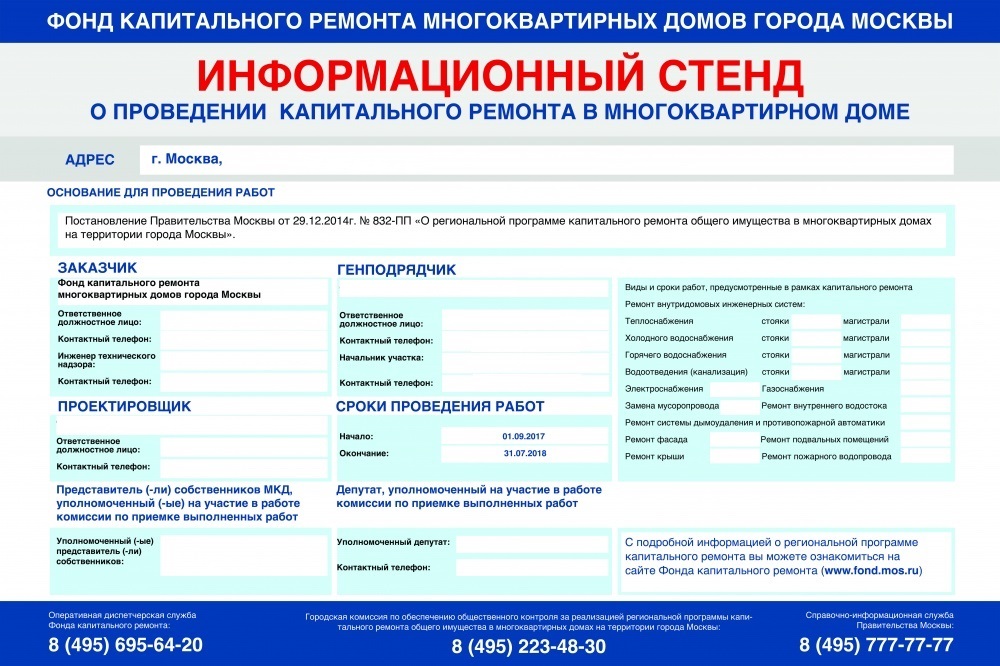 